Thunderhawks    Home Game Links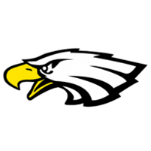 Home Game Links: Lady T-HawksOneida Nation High School vs Crivitz Womens Varsity BasketballShareFri, Dec 15, 2023 @ 6:00 PMhttps://fan.hudl.com/usa/wi/oneida/organization/110162/oneida-nations-high-school/watch?ib=818942Oneida Nation High School vs Niagara High School Womens Varsity BasketballShareThu, Jan 4, 2024 @ 6:00 PMhttps://fan.hudl.com/usa/wi/oneida/organization/110162/oneida-nations-high-school/watch?ib=819926Oneida Nation High School vs Coleman High School Womens Varsity BasketballShareFri, Jan 12, 2024 @ 6:00 PMhttps://fan.hudl.com/usa/wi/oneida/organization/110162/oneida-nations-high-school/watch?ib=819935Oneida Nation High School vs Gillett High School Womens Varsity BasketballShareMon, Jan 22, 2024 @ 6:00 PMhttps://fan.hudl.com/usa/wi/oneida/organization/110162/oneida-nations-high-school/watch?ib=819942Oneida Nation High School vs Menominee Indian High School Womens Varsity BasketballShareMon, Jan 29, 2024 @ 6:00 PMhttps://fan.hudl.com/usa/wi/oneida/organization/110162/oneida-nations-high-school/watch?ib=819954Oneida Nation High School vs Lena High School Womens Varsity BasketballShareTue, Jan 30, 2024 @ 6:00 PMhttps://fan.hudl.com/usa/wi/oneida/organization/110162/oneida-nations-high-school/watch?ib=819962Oneida Nation High School vs STAA Womens Varsity BasketballShareThu, Feb 8, 2024 @ 6:00 PMhttps://fan.hudl.com/usa/wi/oneida/organization/110162/oneida-nations-high-school/watch?ib=819971Oneida Nation High School vs Wausaukee High School Womens Varsity BasketballShareFri, Feb 16, 2024 @ 6:00 PMhttps://fan.hudl.com/usa/wi/oneida/organization/110162/oneida-nations-high-school/watch?ib=819977